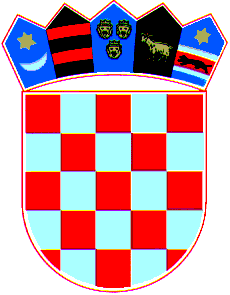        REPUBLIKA HRVATSKAPOŽEŠKO-SLAVONSKA ŽUPANIJAOPĆINA ČAGLIN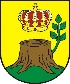 Općinski načelnikKLASA:024-01/23-01/6URBROJ:2177-3-2-23-1Čaglin,10.ožujka 2023.     Temeljem članka 74.stavak 1. Zakona o komunalnom gospodarstvu (Narodne novine broj 68/18, 110/18 i 32/20) i članka 46. Statuta Općine Čaglin (Službeni glasnik Općine Čaglin broj 1/18,2/20,3/20-pročišćeni tekst i 3/21 )  Općinski načelnik Općine Čaglin donosi IZVJEŠĆE O IZVRŠENJU PROGRAMA održavanja komunalne infrastrukture Općine Čaglin za 2022.godinuUvodne odredbe1.1 Ovim se izvješćem daje prikaz izvršenja Programa održavanja komunalne infrastrukture u 2022. godini na području Općine Čaglin donesenim na 10. sjednici Općinskog vijeća održanoj 16.12. 2022.godine godine za komunalne djelatnosti: Redovito i zimsko održavanje nerazvrstanih cestaOdržavanje javne rasvjete  Održavanje  javnih površina i groblja1. 2. Program održavanja komunalne infrastrukture za 2022. godinu donesen je u skladu s predvidivim sredstvima i izvorima financiranja utvrđenih Proračunom Općine Čaglin za 2022. godinu s utvrđenim opisom i opsegom poslova održavanja s procjenom pojedinih troškova po djelatnostima, te iskazom financijskih sredstava potrebnih za ostvarivanje Programa s naznakom izvora financiranja. Sredstva za ostvarivanje Programa2.1. Sredstva za ostvarivanje Programa održavanja komunalne infrastrukture u 2022. godini planirana su u iznosu od 907.000,00 kuna a izmjenama i dopunama proračuna za 2022. godinu povećana su za 414.750,00 kn, pa iznose 1.321.750,00 kn a ostvarena su u iznosu 1.318.660,51 kn i  osigurat će se iz sljedećih izvora:3. Izvršenje Programa održavanja komunalne infrastrukture3.1 Redovno i zimsko održavanje nerazvrstanih cestaPod održavanjem nerazvrstanih cesta podrazumijeva se održavanje površina koje sekoriste za promet po bilo kojoj osnovi i koje su pristupačne većem broju korisnika, a koje nisurazvrstane ceste u smislu posebnih propisa.Redovno održavanje čini skup mjera i radnji koje se obavljaju tijekom većeg dijela ilicijele godine na cestama uključujući i sve objekte i instalacije, sa svrhom održavanjaprohodnosti i tehničke ispravnosti cesta i sigurnosti prometa na njima, a obuhvaćaju:- saniranje i nasipanje makadamskih cesta i poljskih puteva kamenim materijalom - sanacija asfaltnih cesta - uklanjanje oštećenih i napuštenih vozila i drugih stvari s nerazvrstanih cesta,
- zamjenu, obnavljanje, popravljanje vertikalne i horizontalne signalizacije,
- čišćenje, zamjena i manji popravci otvorenog sustava za oborinsku odvodnju,
- uklanjanje nepoželjne vegetacije (košenja trave na zemljištu što pripada ulici i drugoj nerazvrstanoj javnoj površini, te uklanjanje granja, grmlja i drugog raslinja iz profila ceste),
- održavanje prohodnosti u zimskim uvjetima (zimska služba),
- uklanjanje snijega i leda te posipanje cesta3.2.Održavanje Javne rasvjetePod održavanjem javne rasvjete podrazumijeva se upravljanje i održavanje instalacija javne rasvjete, uključujući podmirivanje troškova električne energije za rasvjetljavanje površina javne namjene i to: upravljanje, održavanje objekata i uređaja javne rasvjete za rasvjetljavanje javnih površina, javnih cesta koje prolaze kroz naselja i nerazvrstanih cesta, troškovi zamjene dotrajalih svjetiljki, zamjena dotrajalih stupova javne rasvjete, zamjena žarulja, grla, prigušnica, te sav potrošni materijal potreban za  javnu rasvjetu. 3.3.Održavanje javnih (zelenih) površina i groblja- redovita košnja javnih i zelenih površina motornom kosilicom i trimerom - redovita košnja mjesnih groblja motornom kosilicom i trimerom  - sađenje sadnica ukrasnog bilja i drveća na javnim površinama i grobljima, po potrebi- sakupljanje i odvoz otpada sa javnih površina i groblja- uništavanje korova herbicidima - izvođenje ostalih radova prema potrebi- uklanjanje većih količina otpada-divljih deponija odbačenih od strane nepoznate osobe na javne površine ili zemljište u vlasništvu Općine.          4.Završne odredbe Ovo se Izvješće podnosi se Općinskom vijeću Općine Čaglin na prihvaćenje i objavit će se u „Službenom glasniku Općine Čaglin“.                                                                                                OPĆINSKI NAČELNIK:                                                                                                                                            Dalibor BardačIZVORI FINANCIRANJAPLANIRANOOSTVARENOKapitalne pomoći27.000,00 kn27.000,00 knKomunalna naknada110.000,00 kn114.044,29 knOpći prihodi i primici929.450,00 kn922.355,74 knPrihodi od zakupa poljoprivrednog zemljišta255.300,00 kn255.260,48 knUKUPNO1.321.750,00 kn1.318.660,51 knOPIS POSLOVA ODRŽAVANJA KOMUNALNE INFRASTURKTUREPLANIRANOOSTVARENORedovito održavanje nerazvrstanih cesta245.300,00 kn245.260,48 knPristupna cesta u Ljeskovici110.000,00 kn110.040,44 knZimska služba6.000,00 kn5.975,00 knUkupno361.300,00 kn361.275,92 knIzvori financiranja:Zakup poljoprivrednog zemljišta:Opći prihodi i primici255.300,00 kn106.000,00 kn255.260,48 kn106.015,44 knOPIS POSLOVA ODRŽAVANJA KOMUNALNE INFRASTURKTUREPLANIRANOOSTVARENOOpskrba 3lektričnom energija za javnu rasvjetu275.000,00 kn274.923,09 knOdržavanje javne rasvjete69.200,00 kn69.140,00 knPrigodno ukrašavanje6.200,00 kn6.122,50 knUkupno350.400,00 kn350.175,59 knIzvori financiranja:Komunalna naknada:Opći prihodi i primici110.000,00 kn240.400,00 kn114.044,29 kn236.131,30 knOPIS POSLOVA ODRŽAVANJA KOMUNALNE INFRASTURKTUREPLANIRANOOSTVARENOOdržavanje javnih površina i groblja507.300,00 kn505.415,25 knSanacija mrtvačnica29.000,00 kn28.043,75 knNabava komunalne opreme za održavanje javnih površina73.750,00 kn73.750,00 knUkupno610.050,00 kn                           607.209,00 knIzvori financiranja:Opći prihodi i primiciKapitalne pomoći 583.050,00 kn 27.000,00 kn580.209,00 kn 27.000,00 kn